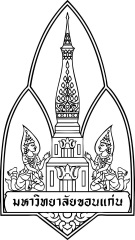 แบบฟอร์มขอเสนอรายชื่อหลักสูตรที่มีความประสงค์จะเผยแพร่หลักสูตรที่มีคุณภาพและมาตรฐานตามกรอบมาตรฐานคุณวุฒิระดับอุดมศึกษาแห่งชาติ(TQR)********************************       1. คณะ.............................................................................................................................................                  ไม่มีรายชื่อหลักสูตรที่ประสงค์เผยแพร่หลักสูตรที่มีคุณภาพและมาตรฐานตามกรอบมาตรฐานคุณวุฒิระดับอุดมศึกษาแห่งชาติ(TQR)                  มีความประสงค์ขอประสงค์จะเผยแพร่หลักสูตรที่มีคุณภาพและมาตรฐานตามกรอบมาตรฐานคุณวุฒิระดับอุดมศึกษาแห่งชาติ(TQR) โดยมีรายชื่อหลักสูตร จำนวน................หลักสูตร ดังนี้ทั้งนี้รายชื่อหลักสูตรดังกล่าวมีคุณสมบัติเป็นไปตามหลักเกณฑ์ของ สกอ. ในการขอเผยแพร่หลักสูตรฯ                                                                ลงชื่อ............................................................................(                                                 )                                                         คณบดีคณะ........................................................(กรุณาส่งกลับมายังกองพัฒนาคุณภาพการศึกษา ภายในวันที่ 29 พฤษภาคม 2563)ที่หลักสูตรคะแนนผลการตรวจประเมินในระบบ CHE QA Onlineคะแนนผลการตรวจประเมินในระบบ CHE QA Onlineที่หลักสูตรปีการศึกษา 2561ปีการศึกษา 2560123456